Přihláška na odborný workshop v rámci výzkumného úkolu MK ČR DGP0POVV030Když se dřevo odívá – intarzie a štafířství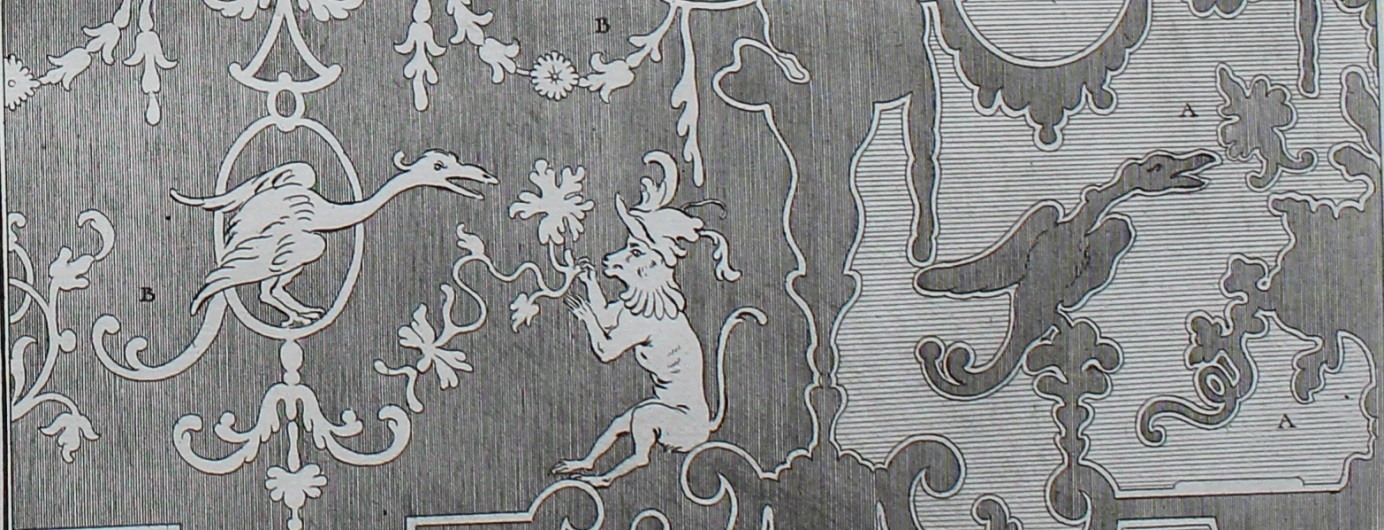 Jméno:Adresa:Instituce: Email, telefon:Požaduji ubytování (termín, počet nocí):Mám zájem o přednesení diskuzního příspěvku na téma: